Orlando Fisher House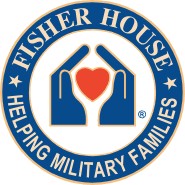 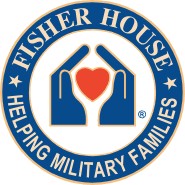 13800 Veterans Way, Orlando, FL 32827WISH LIST ITEMSCleaning/Laundry SuppliesSpray LysolWindex Glass Cleaner409 Multi-purpose cleanerLysol laundry sanitizerWeiman Granite Cleaner & PolishFood & Miscellaneous ItemsBottled WaterPlastic storage bags (all sizes)Individual snacks (cookies/chips)Gatorade (Lemon Lime)		       Protein bars, Nutri-Grain barsNapkinsCoffee creamer/k-cupsCanned soups  	*Due to health concerns, we do not accept clothing, blankets or used items*For additional information please contact:George Denby, Fisher House Manager, George.Denby@va.gov, (407)-631- 9800Cynthia Phillips-Lewis, Cynthia.Phillips-Lewis@va.gov, (407)-631-9810Updated 8/17/22